Equality Monitoring Form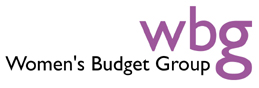 The Women’s Budget Group is committed to promoting equality and diversity. This includes not discriminating under the Equality Act 2010, and building an accurate picture of the make-up of applicants for our posts. We need your help and co-operation to enable it to do this, but filling in this form is voluntary. The information you provide will be confidential, stored securely and viewed only by authorised officers. It will not be used for the selection process. If you choose to complete this form, please send it in a separate email from your application to maryann.stephenson@wbg.org.ukSex: Female    Male      Intersex       Gender Identity   Woman  	   Man      Trans        Non-binary Other                       Prefer not to say Age	Under 30 	30-40		40-50	    50-60 	Over 60-64	Prefer not to say   EthnicityPlease tick the box of the group to which you belongWhiteEnglish  	    Welsh      Scottish     Northern Irish      Irish  British       Gypsy or Irish Traveller    Prefer not to say    Any other white background, please write in:  Mixed/multiple ethnic groupsWhite and Black Caribbean	 	White and Black African       White and Asian 	    Prefer not to say     Any other mixed background, please write in:    Asian/Asian BritishIndian   	   Pakistani        Bangladeshi  	 Chinese     Prefer not to say     Any other Asian background, please write in:  		Black/ African/ Caribbean/ Black BritishAfrican  	    Caribbean	     Prefer not to say     Any other Black/African/Caribbean background, please write in:   Other ethnic groupArab	 	Prefer not to say     Any other ethnic group, please write in:   		Do you consider yourself to have a disability or health condition?   Yes 	 No 	   Prefer not to say The information in this form is for monitoring purposes only. If you believe you need a reasonable adjustment, then please discuss this with the chair of the recruitment panel. What is your sexual orientation?Heterosexual 	  Gay woman/lesbian       Gay man  	     Bisexual  Prefer not to say       If other, please write in:				What is your religion or belief?No religion or belief	 	Buddhist 	 Christian  Hindu    Jewish	  Muslim  	  Sikh	  Prefer not to say   If other religion or belief, please write in: 	